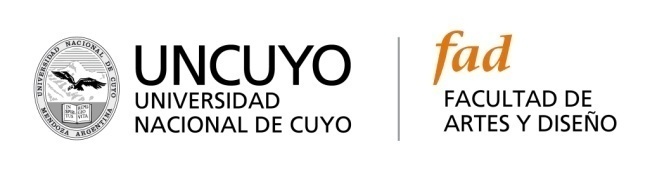 ORDENANZA Nº 4/15-CD    CARRERA:CERÁMICA        ESPACIOS EXTRACURRICULAR:TALLER DE PRODUCCIÓN Y APOYO DE CÁTEDRAS.CARGO/DEDICACIÓN: AYUDANTE DE PRIMERA – Dedicación SemiExclusiva20 horas semanales. ANUALTurno: Tarde        PERFIL: El postulante deberá:Poseer título de Ceramista o Licenciado en Cerámica Industrial Demostrar  y  tener experiencia en: Esmaltado y Sistema de producción en serie.Poseer conocimiento y experiencia en construcción y arreglo de hornos, carga y conducción de hornos.Tener disponibilidad horaria.Tener antecedentes de capacitación y actualización profesional.	OPCIÓN 2: Convocatoria Docentes, Adscriptos Egresados y Egresados de la Facultad de Artes y Diseño.INSCRIPCIÓN: 30 y 31 de Julio del  2018 en Dirección Carreras de Cerámica.RECEPCIÓN ANTECEDENTES: Departamento Operativo Carreras de Cerámica, de 10:00 a 17:00 horas.REQUISITOS: C.V. completo o CVar. Probanzas autenticadas u originalesObservación: no se autenticarán probanzas en la Dirección de Carreras durante los días de inscripción.Facultad de Artes y Diseño, 27 de junio de 2018.